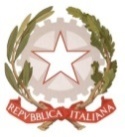 MINISTERO DELL’ ISTRUZIONE, DELL’UNIVERSITA’, DELLA RICERCAUFFICIO SCOLASTICO REGIONALE PER IL LAZIOLICEO SCIENTIFICO STATALE“TALETE”Roma, 20.01.2021Agli Alunni delle classi IV e VAi Genitori degli alunni delle classi IV e VAi DocentiP.C. Alla DSGA Sig.ra P. LeoniP.C. Al personale ATASito webCIRCOLARE N.152Oggetto: Ministero della Difesa – Concorso Accademia Aeronautica Militare 2021.Si informa che il Ministero della Difesa ha indetto il concorso, per esami, per l’ammissione di 105 Allievi Ufficiali alla prima classe dei corsi dell’Accademia A.M.In allegato la mail informativa del Ministero della Difesa. Docente Referente per L’Orientamento Universitario     Prof.ssa Annalisa Palazzo                 				                                                                                                                                                                      Il Dirigente Scolastico                                                                         Prof.  Alberto Cataneo                                                                                                          (Firma autografa sostituita a mezzo stampa                                                                                                                              ai sensi dell’art. 3 comma 2 del d.lgs. n.39/1993)